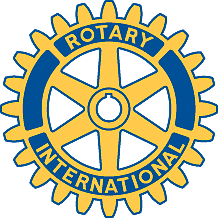 Rotary Club of Carleton Place and Mississippi Mills       Meeting of January 23rd, 2017Attendees: Teresa, Bernie, Sarah, Brenda, Kathy, David, Marion, Mike,Oh Canada, Prayer, Happy Dollars.Chase the Ace - $682.50 - ticket ending 596 - Bernie pulled his own, and then pulled the 9 of spades from the deck.Bernie gave out a list of events for Carleton Place 150 Celebration.Casino Night moving along nicely. Tickets will be available at the Moose, Century 21, the Ginger Café, and L.C.P., as well as members of club.Pls advertise on facebook, and talk it up when you can.Sarah will be the Chair of the Membership Committee.Mike did a presentation of the R.I. and district grants.Special Thank You to Mike for all you do.Meeting adjourned.